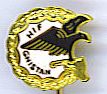 Pristagare och vinster i Cykeltrim 2021. Vinstutlottningen bland de 29 inlämnade och stämplade startkorten gav följande prislista:Siv Lindström Wik			Broänge	Kontantpris			(JEP)Sara Larsson 			Broänge/Umeå	Badlakan			(MG)Robert Löfqvist   				Lövånger	Termos			(LA)Jan/Elisabet Larsson	Broänge/Umeå	Ryggsäck			(MG)Gudrun Edström		Lövånger	Resenecessär		(LA)Elias Edström		Hökmark	3 st. Keramikmuggar    		(- ” -) Stefan/Linnea A		Hökmark/Bureå	T-shirt, isskrapa		(JEP)Agneta Löfqvist		Lövånger	Reseetui, väskrem		(LA)Hasse Wik		Broänge	Termometer, sockar		(JEP)Peter Pettersson		Bissjön/Skarpnäck	Sockar, kåsa, luva, reflexrem	(- ” -)HIF Gnistan 2021-09-16